PD  K A M E N J A K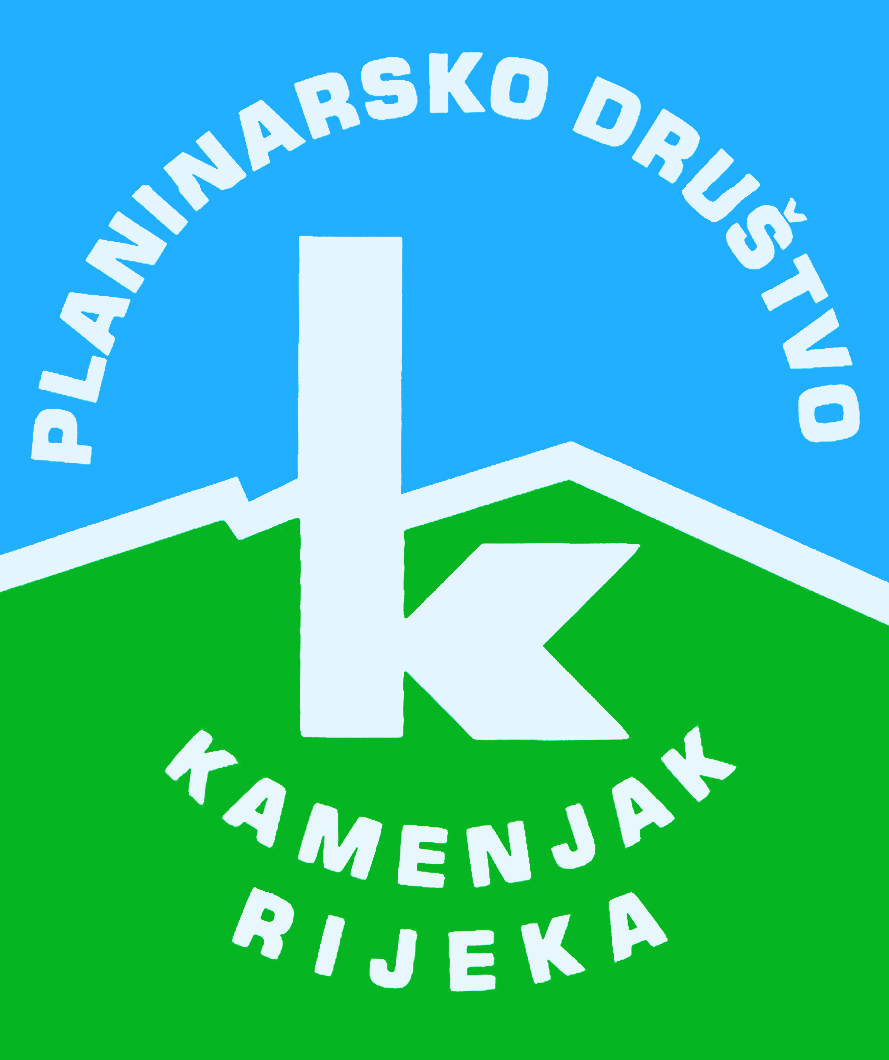 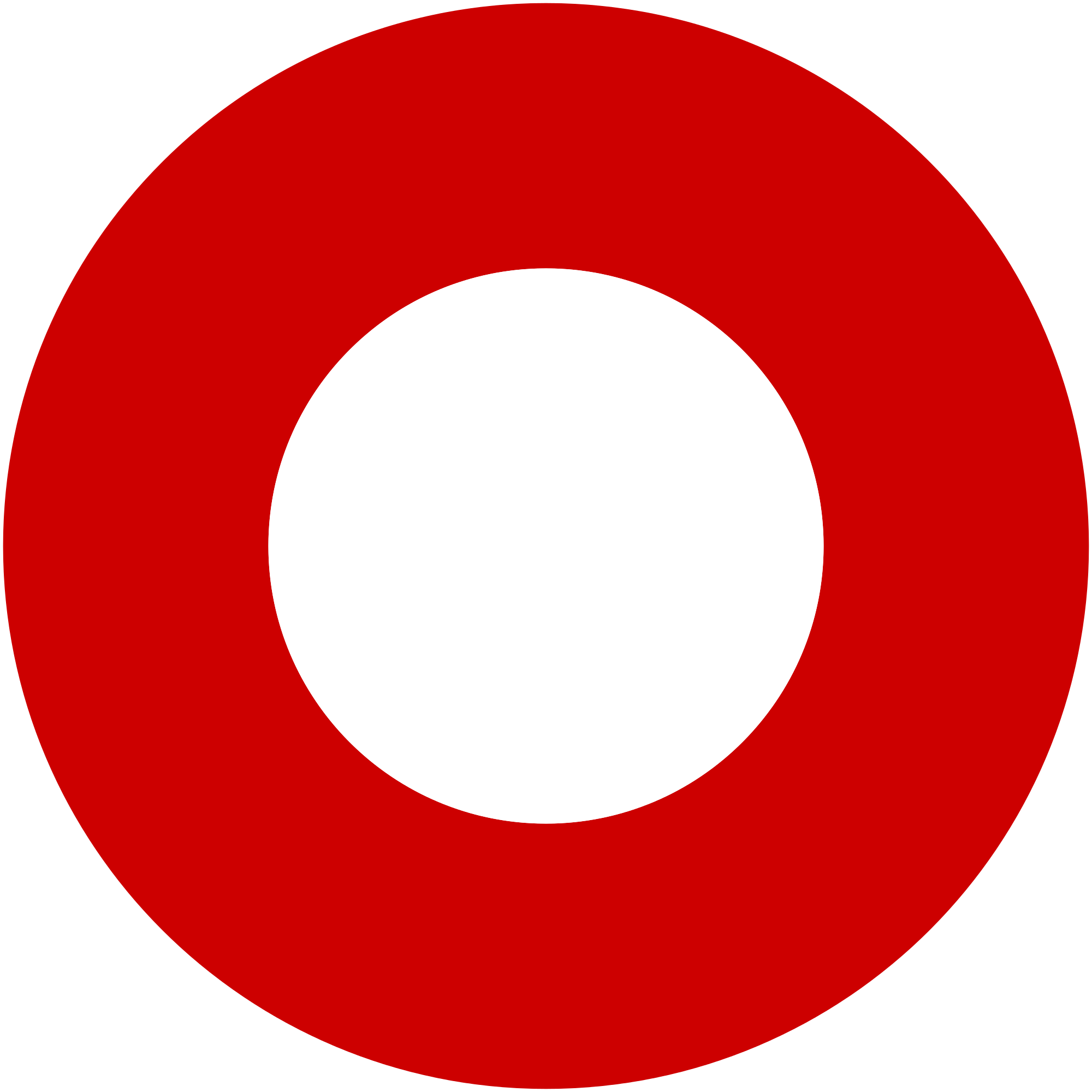 Korzo 40/I - RIJEKA tel: 051/331-212 Prijavom na izlet svaki član Društva potvrđuje da je upoznat sa zahtjevima izleta, da ispunjava zdravstvene, fizičke i tehničke uvjete za sigurno sudjelovanje na izletu, da ima uplaćenu članarinu HPS-a za tekuću godinu, te da pristupa izletu na vlastitu odgovornost. Sudionik je dužan tijekom izleta slušati upute vodiča. U slučaju loših vremenskih prilika ili drugih nepredviđenih okolnosti, vodič ima pravo promijeniti rutu ili otkazati izlet. Zora na Učki (Vojak  1396 m) 
- noćni uspon -Zora na Učki (Vojak  1396 m) 
- noćni uspon -nedjelja, 03.07.2016.nedjelja, 03.07.2016.Polazak: Poklon, parking u 2 satiPovratak: do 7 hPrijevoz: osobna vozilaCijena: 0Opis: 
Okupljanje izletnika je na Poklonu. Start je predviđen u 02.00 h. Laganim tempom se uspinjemo na vrh Vojak (KT HPO 10.6., 1396 m) gdje čekamo izlazak sunca. Nakon fotografiranja i upijanja prvih sunčevih zraka spuštamo se natrag na Poklon.

Pohod se organizira u znak sjećanja na Avelina Ćepulića koji je s prijateljima izveo prvi noćni uspon na Učku dana 4.7.1852. godine, te isti opisao u časopisu "Neven" 13.07.1852. godine. Ovo je ujedno i prvi planinarski putopis u hrvatskoj književnosti.

 



Fotografije preuzete sa :http://blog.dnevnik.hr/mcind/2014/07/1631780149/zora-na-ucki.html , M.Bjelan

Napomena:
Pripremite se na niske noćne temperature.Opis: 
Okupljanje izletnika je na Poklonu. Start je predviđen u 02.00 h. Laganim tempom se uspinjemo na vrh Vojak (KT HPO 10.6., 1396 m) gdje čekamo izlazak sunca. Nakon fotografiranja i upijanja prvih sunčevih zraka spuštamo se natrag na Poklon.

Pohod se organizira u znak sjećanja na Avelina Ćepulića koji je s prijateljima izveo prvi noćni uspon na Učku dana 4.7.1852. godine, te isti opisao u časopisu "Neven" 13.07.1852. godine. Ovo je ujedno i prvi planinarski putopis u hrvatskoj književnosti.

 



Fotografije preuzete sa :http://blog.dnevnik.hr/mcind/2014/07/1631780149/zora-na-ucki.html , M.Bjelan

Napomena:
Pripremite se na niske noćne temperature.Težina staze: lagana staza (oko 4 sata hoda)Težina staze: lagana staza (oko 4 sata hoda)Oprema: Vjetrovka, kapa i rukavice, kabanica u slučaju kiše, baterijska svjetiljka s rezervnim baterijama, fotoaparat te jelo i piće iz naprtnjače.Oprema: Vjetrovka, kapa i rukavice, kabanica u slučaju kiše, baterijska svjetiljka s rezervnim baterijama, fotoaparat te jelo i piće iz naprtnjače.Vodič(i): Davor Miketa (+385 91 643 60 91), Davor Banić, Dorotea Pernjak, Mateja Matijašec, Iva KovačevićVodič(i): Davor Miketa (+385 91 643 60 91), Davor Banić, Dorotea Pernjak, Mateja Matijašec, Iva KovačevićPrijave i informacije: u tajništvu Društva do 01.07.2016.Prijave i informacije: u tajništvu Društva do 01.07.2016.